الجـمهــوريـــة الجـــزائريـــة الـــديمـقراطيــة الشــعبيـــةREPUBLIQUE ALGERIENNE DEMOCRATIQUE ET POPULAIRESTATEMENT BY THE DELEGATION OF ALGERIA41th SESSION OF THE WORKING GROUP ON UNIVERSIAL PERIODIC REVIEWCONSIDERATION OF THE NATIONAL REPORT OF PHILIPPINESGENEVA, 14 November 2022Mr. President,Algeria warmly welcomes the distinguished delegation of Philippines to the 41st session of the UPR. We thank the delegation for the comprehensive presentation of their country report. Algeria notes the Philippines’ human rights-based approach to drug control and welcome the government’s commitment to further bolster the same, including through the United Nations Joint Program on Human Rights.In a spirit of constructive dialogue and engagement, we would like to make the following recommendations:1- Continue its efforts to promote inclusive access to quality education, through the implementation of the Basic Education Development Plan 2022.2- Continue enhancing social protection programs pursuant to the Magna of the Poor of 2021.We wish Philippines every success in its endeavours in the promotion and protection of human rights.I thank you, Mr. President MISSION PERMANENTE D’ALGERIEAUPRES DE L’OFFICE DES NATIONS UNIESA GENEVE ET DES ORGANISATIONSINTERNATIONALES EN SUISSEالبعثة الدائمة للجزائرلدى مكتب الأمم المتحدة بجنيفوالمنظمات الدولية بسويسرا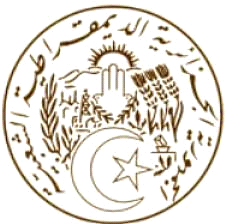 